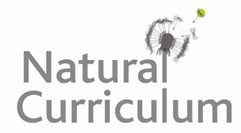 Learning Objective  We are learning to write sentences that avoid repetition by using pronouns and nouns to link ideas.Challenge 1Add the missing pronouns to the following sentencesNumbats have long pointed noses. _____ use these for getting in to small holes and finding termites.The termites, which numbats eat, dig tunnels through the soil. _____ use these networks to travel underground.Slowly, the first numbat pup leaves ____ home. ___ is curious about the world outside.The numbat is the nearest living relative to the Tasmanian Tiger. ____ became extinct in 1936.Numbats are marsupials which means ______ carry their young on their body whilst feeding them.Challenge 2Add another sentence which uses a pronoun at the beginning rather than repeating the subject.The numbats have fur-covered bodies and a bushy tail. Carefully, the numbats place their noses in the termites’ holes.The mother numbat feeds the pups through the night.Bravely, the first numbat pup leaves the burrow.Sadly, there are only about 1000 numbats left in the wild.Challenge 3Trembling as the cool morning air hits their fur. Each day, the leader inches forward closer to the fortress walls. Now she has a glimpse of the world beyond. Every new sound is startling – heralding a potential threat. They are wise to be cautious.Imagine you are a numbat pup leaving the burrow for the first time. Write a short description of what you can see, hear and sense around you. Remember to use pronouns in your sentences so that you avoid repeating words.